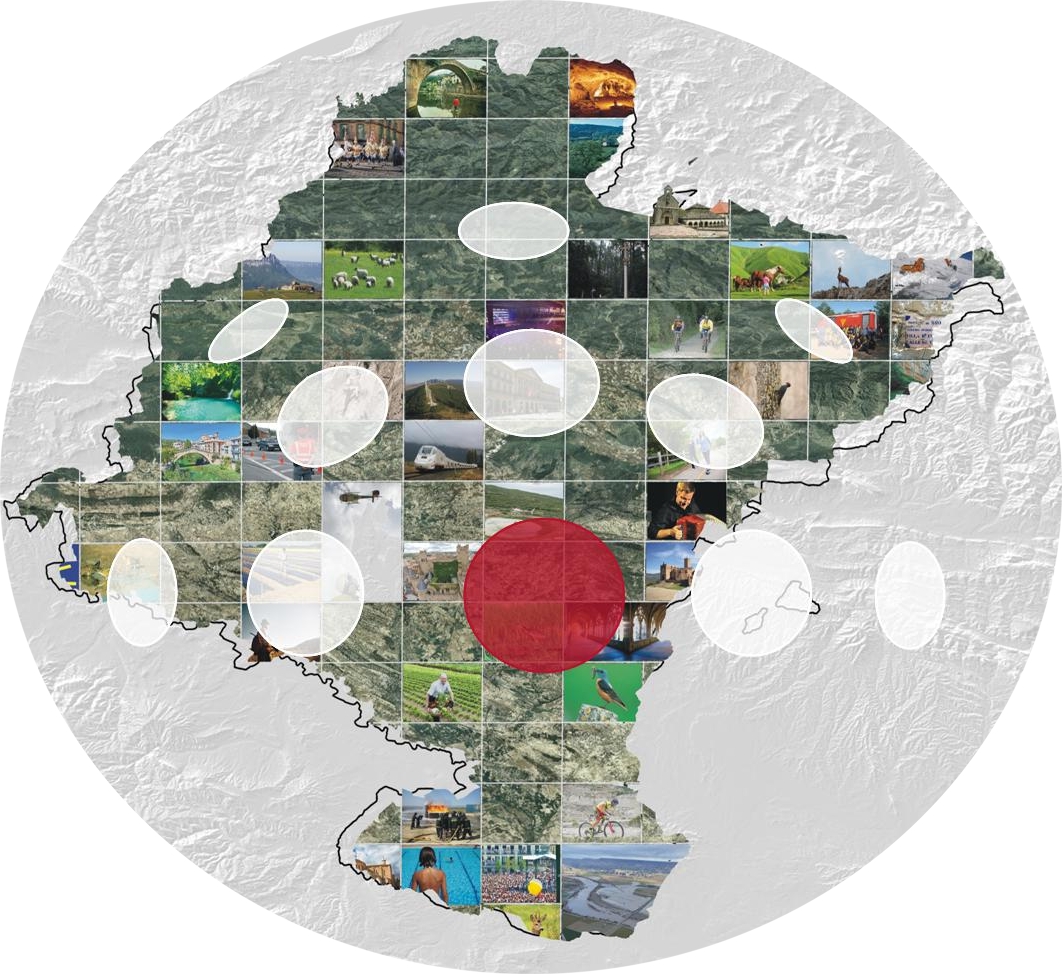 Memoria delPlan de Actuación 2017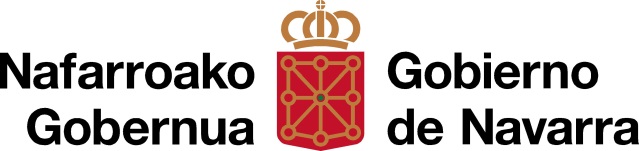 IntroducciónEl Plan Estratégico SITNA para el período 2016-2019 (PE16-19) consta de 137 acciones, agrupadas en 37 líneas estratégicas que se engloban en 19 objetivos bajo 5 grandes metas.Para más información:http://ww2.pcypsitna.navarra.es/Proyectos/PlanEstr1619/El Plan y memoria de Actuación para 2016 está disponible en:http://ww2.pcypsitna.navarra.es/Proyectos/PlanActuacion2016/Biblioteca%20de%20documentos/Plan%20de%20Actuación%202016_v1.1.docPara mayor claridad en el cumplimiento de la misión de SITNA, se traspasaron al Plan de Actuación (PA17), todos los componentes del PE16-19, aunque se recogen en gris los componentes que no se abordaron dentro del año 2017, bien porque ya están ejecutados o por quedar pendientes para futuros planes anuales.NOTA:A nivel de acción, cuando procede, se recogen los detalles de las actividades realizadas en verde o se destaca en rojo cuando fueron aplazadas o canceladas.META 1: Eficiencia en la gestiónConsolidar un modelo de gestión horizontal de los recursos corporativos y la coordinación de los departamentales y externos que resulten necesarios para el funcionamiento del sistema. Entendiendo como recursos los normativos, organizativos, humanos y presupuestarios.Objetivo 1.1: Mantener la organización y el funcionamiento del sistema.Línea Estratégica: 1.1.1: Garantizar el funcionamiento de los órganos de SITNA.1111: Garantizar el funcionamiento de la Comisión de Coordinación:Celebrar una reunión ordinaria para la aprobación de este Plan de Actuación 2017 y de la memoria de 2016. Reunión de 20-febrero.1112: Garantizar el funcionamiento de la Comisión Permanente:Celebrar dos reuniones ordinarias. Reunión de 2-febrero y 26-junio.Reunión con jefa de Gabinete, 7 de marzo.1113: Actualizar continuamente la composición del Comité Técnico para que esté constituido por los principales actores de la información geográfica.Culminada la entrada de representantes de varias unidades relevantes y de Animsa por el Ayuntamiento de Pamplona, falta completar la de las sociedades públicas con INTIASA.Se tratan de forma especial contenidos sobre utilidades de la teledetección, LíDAR y Smart Cities.Reuniones de 20-enero, 24-febrero, 24-marzo, 21-abril, 19-mayo, 23-junio, 22-septiembre, 20-octubre, 24-noviembre y 15-diciembre.1114: Mantener los Grupos de Trabajo de Formación, Producción, Proyección Internacional e Indicadores.Actividad en función de necesidades.Reunión GT-Formación, 10-noviembre. Programación para 2018.1115: Crear y dinamizar hasta su consolidación el Grupo Técnico de Trabajo “SITNA para Entidades Locales” bajo el liderato de la FNMC.Constitución Foro de Entidades Locales, 26-septiembre. Ver acción 5141.1116: Mantener el Grupo de Trabajo constituido entre la Dirección General de Informática, Telecomunicaciones e Innovación Pública (DGITIP) y Tracasa.Reuniones de definición de la hoja de ruta de desarrollos para 2018. 13-septiembre y 31-octubre.1117: Mantener en el Gobierno de Navarra la organización necesaria para la implementación de INSPIRE/LISIGE.Proporcionar soporte a los responsables/coordinadores navarros en los GTT del CODIIGE, especialmente en los temas del anexo I de la Directiva. Noviembre de 2017 es la fecha tope para la publicación de los temas del anexo I de la Directiva.Según el Plan de Acción aprobado por el IGN a Navarra le corresponde únicamente la preparación de los datos para Parcelas Catastrales.Actualizado y publicado en PCyP el documento de referencia del GT INSPIRE/LISIGE en Navarra con los datos del seguimiento 2016. 15-marzo.Línea Estratégica: 1.1.2: Planificar, programar y evaluar el desarrollo de SITNA.1121: Puesta en marcha del Plan Estratégico 2016-2019. Realizado!1122: Redacción, aprobación y puesta en marcha de los Planes de Actuación anuales.Ejecución del Plan de Actuación 2017 y preparación del Plan para 2018.1123: Redacción y aprobación de las Memorias anuales.Memoria del Plan de Actuación 2016.Objetivo 1.2: Coordinar los proyectos SITNA con el resto de proyectos e iniciativas de departamentos y otras entidades participantes.Línea Estratégica: 1.2.1: Coordinar las iniciativas TIC de SITNA.1211: Integrar la definición y contratación de proyectos TIC de SITNA dentro de los procesos de gestión de proyectos de la DGITIP.Potenciar la actividad del GT de la DGITIP. Reunión 13-febrero1212: Coordinar la evolución tecnológica, instalación y mantenimiento de las herramientas y soluciones informáticas que se requieran para la producción y explotación de información geográfica por parte de los departamentos del Gobierno de Navarra.Mantener la actividad del GT DGITIP-Tracasa.Línea Estratégica: 1.2.2: Fomentar la preparación de Planes Funcionales anuales de información geográfica por las unidades de la ACFN.1221: Definir y publicar un modelo de Plan Funcional anual.1222: Integrar los Planes Funcionales anuales de información geográfica en los Planes de Actuación.Solicitud voluntaria de los Planes Funcionales para 2018 a las unidades departamentales de referencia, en proceso adaptativo a la redacción de los Planes Cartográficos.1221 y 1222, no se ejecutan hasta coordinarse con el Plan Cartográfico.1223: Integrar el balance de ejecución de acciones y productos de los Planes Funcionales anuales en las Memorias anuales SITNA.Objetivo 1.3: Sincronización de SITNA con la producción y actividad cartográfica (Sección de Cartografía).1301: Apoyar y colaborar en la redacción del Plan Cartográfico.Encargo a Tracasa Instrumental para la redacción del Plan Cartográfico 2017-2023 y el Plan para 2017. Reunión de revisión conjunta SITNA-Sección de Cartografía, 30-octubre.1302: Coordinar las acciones de los Planes de Actuación SITNA y de los Programas Cartográficos Anuales.Coordinación de acciones de ambos Planes hasta 2019. Debe quedar abierto el replanteamiento hasta 2023 según futuro Plan Estratégico SITNA 2020-2023.Objetivo 1.4: Garantizar la financiación y evaluar la eficiencia.1401: Garantizar la dotación presupuestaria suficiente para alcanzar los objetivos de este plan.1402: Garantizar la dotación presupuestaria suficiente para financiar la creación y mantenimiento de las capas básicas de información geográfica.1403: Progresar en el estudio de la eficiencia derivada de SITNA.Objetivo 1.5: Identificar a Tracasa como el recurso tecnológico y empresarial para el desarrollo del SITNA.1501: Encargar a Tracasa el mantenimiento y ampliación de SITNA.Realizado el encargo por tramitación anticipada para 2018 a Tracasa Instrumental.1502: Actualizar permanentemente el escenario tecnológico para el tratamiento de la información geográfica.En evolución continua el proyecto de análisis de "herramientas geográficas corporativas" por el GT DGITIP-Tracasa.1503: Coordinar las estrategias de evolución de SITNA y de I+D+i de TracasaRealizada la búsqueda de sinergias entre ambas estrategias. Reunión de 30-enero.1504: Colaborar o apoyar los proyectos europeos relacionados con SITNA en los que participe Tracasa.Seguimiento y conclusiones del proyecto GeoSmartCity (concluye en febrero).Presentación en reunión del Comité Técnico de 24-febrero.Adhesión formal de SITNA a la comunidad GeoSmartCity: Hub & toolkit for data harmonisation and validation & training framework.Meta 2: Completar la informaciónRealizar una adecuada gestión de datos, metadatos, procesos y servicios, referida al territorio de Navarra, de forma que garantice su integridad, calidad, actualización, disponibilidad y seguridad. El cumplimiento de las obligaciones derivadas de INSPIRE/LISIGE condicionan las prioridades de este objetivo.Objetivo 2.1: Completitud de la información referida al territorio de Navarra.Línea Estratégica: 2.1.1: Definir la información geográfica y temática básica de Navarra.2111 y 2112: Definir las fuentes e identificar los titulares de la información geográfica y temática básica.Puesta en marcha de los Grupos Técnicos de Trabajo para la definición de la Información Estratégica:1	Unidades administrativas. Continúa en 2017. Nueva reunión el 16 de mayo, en la que se acuerda otra con el IGN para tratar el procedimiento legal, que se celebra el 21 de junio.2	Direcciones y callejero (extensión a nombres geográficos).	Liderado por el director del NavStat.Constituido el 5-abril con IEN, RRTN, Euskarabidea, Tracasa, Animsa y SITNA. El 23-abril, nueva reunión incorporando a Caja Rural y Niebla. Continuación 28-junio.3	Ocupación y usos del suelo.4	Ortoimágenes y modelos digitales de elevación. Terminados sus trabajos en 2016.Contratadas la ortofoto (25 cm/píxel) y LiDAR (14 ptos./m2).5	Distribución de la población.	Liderado por el director de NavStat.Pendiente de constituir en 2º semestre, finalmente se pospone a 2018.2113: Definir el procedimiento, calendario y mecanismos de supervisión de incorporación de la información básica.Reuniones con Turismo (9-mayo), Política Económica (22-mayo), Transportes (2-junio), Justicia (2-junio) y Protección Civil (31-julio).2114: Dar solución a la información con múltiples titulares para su efectiva integración, con garantía de mantenimiento.Completar para el resto de temas de Información Básica no Estratégica. Definir procedimientos de coordinación para estas temáticas.Especial atención a los conjuntos de datos cuya unidad titular pertenece a la Administración General del Estado.No se progresa en esta acción.Línea Estratégica: 2.1.2: Responder a los requerimientos de INSPIRE/LISIGE.2121: Definir las fuentes e identificar los titulares de la información requerida por INSPIRE/LISIGE.Revisar de forma conjunta con el informe de seguimiento INSPIRE.2122: Responder a los requerimientos de seguimiento e informe de INSPIRE.7-marzo, entregados los metadatos de la información que debe integrarse en el Catálogo Oficial de Datos y Servicios Inspire (CODSI). Especialmente capas relacionadas con “servicios de utilidad pública" y de forma excepcional se aceptan metadatos ad-hoc para “parcelas catastrales”.El metadato provisional se sustituye por el correcto conforme INSPIRE, 9-noviembre.http://idena.navarra.es/catalogo/gn/srv/spa/search#|engSITNAINSPIRE_ES_RRTN_CP.xml2123: Publicar la información referida a los anexos I y II de INSPIRESegún el Plan de Acción aprobado por el IGN solo corresponde hacerlo con Parcelas Catastrales. Eliminada la obligación de los temas ambientales, asumidos por MAGRAMA y eliminación de referencias a Lugares Protegidos – Patrimonio Histórico. Se informará a los miembros en Navarra del Dpto. de Cultura.Concluido el despliegue del entorno GeoServer + PostGIS para la publicación del catastro conforme INSPIRE, 2-octubre.Paso a producción, 3 de noviembre bajo las URL https://inspire.navarra.es/geoserver/CP/wms?https://inspire.navarra.es/geoserver/CP/wfs?Queda pendiente eliminar la palabra "geoserver" del nombre público y verificar que los datos de las parcelas son completos.Publicación definitiva, 9-noviembre:https://inspire.navarra.es/services/CP/wms?https://inspire.navarra.es/services/CP/wfs?2124: Preparar aquella información referida al Anexo III de INSPIRE que según acuerdo de CODIIGE corresponde a la Administración de la Comunidad Foral.Objetivo 2.2: Documentación de los datos y los procesos.Línea Estratégica: 2.2.1: Generar y actualizar los metadatos.2211: Generar los metadatos de los nuevos conjuntos de datos incorporados.2212: Mantener los metadatos de los conjuntos de datos que se actualicen.2213: Mantener los metadatos de los servicios.En estos momentos los servicios estándar y sus versiones son: CSW 2.0.2 (catálogo), WMS 1.3.0 (mapas), WMTS 1.0.0 (mapas teselados), WFS 2.0.0 (descarga) y WCS 1.1.1 (coberturas).Línea Estratégica: 2.2.2: Documentar los procesos.2221: Documentar los procesos de creación de nuevos conjuntos de datos.Especial atención a la mejora de la comprensión de la información por usuarios finales. Integración de utilidades con la puesta en marcha de la herramienta de gestión del Catálogo de Datos.2222: Documentar los procesos de transformación de los modelos de datos para la armonización a INSPIRE/LISIGE.Atención a la publicación de las guías de transformación por los GTT del CODIIGE.http://www.idee.es/web/guest/guias-implementacionObjetivo 2.3: Gestión de  la información referida al territorio de Navarra.Línea Estratégica: 2.3.1: Actualizar la información.2311: Actualizar la información geográfica que lo requiera.Trabajos para la incorporación al Catálogo de la información sobre programación de la actualización de cada conjunto de datos y la fecha de la última actualización.Incorporación del atributo BeginLife con la fecha de actualización del dato, aunque aún homogéneo a nivel de capa.Realizar al menos 9 actualizaciones de IDENA y del repositorio corporativo. Actualizaciones de 30-enero, 27-febrero, 28-marzo, 28-abril, 31-mayo, 29-junio, 6 y 30-septiembre, 13-noviembre y 14-diciembre.2312: Diseñar e implementar la máxima automatización posible de los procedimientos de mantenimiento de conjuntos de datos versionados.2313: Diseñar e implementar procesos de mantenimiento continuo de conjuntos de datos no versionados (gestores corporativos como Extr@ y otras aplicaciones).2314: Publicitar las referencias temporales de las actualizaciones.Con la puesta en marcha de la herramienta de gestión del Catálogo de Datos.2315: Regular los procedimientos de carga y actualización de la información.2316: Promocionar a los titulares para que clasifiquen como “públicos” conjuntos de datos con otras categorías, excepto “de trabajo”.Línea Estratégica: 2.3.2: Actualizar y difundir los inventarios SITNA.2321: Actualizar los inventarios de servicios territoriales.Mantenimiento de contenidos en:http://sitna.navarra.es/geoportal/mapa/catalogo_ser.aspx2322: Actualizar el inventario de servicios Web estándar según el Open Geospatial Consortium.Mantenimiento de contenidos en:http://idena.navarra.es/Portal/Servicios2323: Actualizar el inventario de recursos geográficos.Mantenimiento de contenidos en:http://sitna.navarra.es/geoportal/recursos/recursos.aspxLínea Estratégica: 2.3.3: Potenciar la utilización de productos y servicios proporcionados por los programas europeos Galileo y Copernicus.2331: Integrar los servicios del sistema de posicionamiento por satélite Galileo en la red GNSS: Red de Geodesia Activa de Navarra – RGAN.2332: Integrar productos y servicios del programa europeo de observación de la Tierra Copernicus en SITNA.Participación en el proyecto “PyrenEOS”.Asistencia a las reuniones de usuarios de servicios Copernicus.Oferta para prácticas del MUSIGT la realización de portfolios de servicios derivados de Sentinel-1 (radar) y Sentinel-2 (óptico), preparación de imágenes aprovechando la multi-temporalidad. No resultaron seleccionadas por los alumnos.Presentación del programa Copernicus a las Sociedades Públicas. Sede de Nasuvinsa, más GAN-NIK, INTIA y Nilsa. 17-febrero.Celebrado curso “procesamiento y extracción de información de imágenes satelitales”, 24 h lectivas (3ECTS) para empleados públicos (GN, GAN-NIK, INTIA, MCP y Ayto. Pamplona). Imparte UPNA 18-septiembre a 19-octubre.Participación en 6ª reunión usuarios Copernicus y en taller sobre Copernicus, el Crecimiento Verde y las Ciudades Inteligentes. 24 y 28-noviembre.Objetivo 2.4: Facilitar nuevos entornos de visualización y nuevos formatos, potenciando la estandarizaciónLínea Estratégica: 2.4.1: Entornos de visualización desktop y/o web en 3D (X,Y,Z), 2D (X,Y)+T y 4D (X,Y,Z,T).2411: Completar modelos de datos y/o habilitar servicios para ser visualizados en 3D.Ver anexo de acciones tecnológicas.2412: Migrar información a modelos de datos estándar para visualización en 3D (tipo CityGML).2413: Completar modelos de datos y habilitar servicios para visualizaciones que incluyan el tiempo como factor relevante o incluso como dimensión.2414: Crear o evolucionar visualizadores para permitir el desarrollo de esta línea estratégica.Ver anexo de acciones tecnológicas.Línea Estratégica: 2.4.2: Atender a formatos multimedia.2421: Fomentar la utilización de imágenes con coordenadas.2422: Explorar las posibilidades de captura y uso de otros productos multimedia georreferenciados: panorámicas, videos, videos 3D y audio.2423: Explorar la integración de productos procedentes de redes sociales.Objetivo 2.5: Planificación y potenciación de las entradas al sistema.Línea Estratégica: 2.5.1: Planificar la disponibilidad de productos informativos.2511: Mantener el Catálogo de información geográfica.Puesta en marcha de la herramienta de gestión del catálogo de Datos. Acción 2513.2512: Coordinar los planes de producción de productos.Coordinar las actividades de los Sistemas de Información Departamentales a la espera de la preparación de Planes Funcionales.2513: Crear una herramienta de gestión del Catálogo de información geográfica.Diseño, desarrollo y publicación de la herramienta de gestión del Catálogo de Datos. Ver anexo de acciones tecnológicasLínea Estratégica: 2.5.2: Promover y respaldar los sistemas temáticos de información territorial.2521: Elaborar un catálogo de sistemas de información temáticos.Mantenimiento del catálogo de Sistemas departamentales.2522: Coordinar y apoyar los sistemas temáticos de información territorial.Línea Estratégica: 2.5.3: Potenciar la integración de información procedente de las Entidades Locales.2531: Apoyar la inclusión de información competencia de mancomunidades, ayuntamientos, concejos y otras entidades supramunicipales.En función de la puesta en marcha de las acciones de la línea estratégica 5.1.4.2532: Preparar materiales para la promoción del empleo de tecnología SIG en la Administración Local.Elaboración de la Carta de Servicios SITNA para Entidades Locales. No se realiza por falta de recursos.Línea Estratégica: 2.5.4: Definir el Sistema de Indicadores Territoriales.2541: Definir el Sistema de Indicadores Territoriales que incluya acceso a las fuentes de datos, variables e indicadores con el mayor grado de desagregación territorial posible.Coordinar con el IEN la primera relación de estadísticas territorializadas y su transformación en indicadores que integrarán el núcleo del Sistema de Indicadores Territoriales. Aprobado en el Plan Foral de Estadística.2542: Integrar en el Sistema de Indicadores Territoriales los indicadores territoriales de LURSAREA – Agencia Navarra de la Sostenibilidad, entidad encargada del seguimiento de la Estrategia Territorial de Navarra.Objetivo 2.6: Garantía de la propiedad y fomento de la reutilización.2601: Garantizar la propiedad intelectual e industrial de los datos, aplicaciones y servicios.Renovación de los dominios sitna.org y sitna.net2602: Aplicar las tipologías de licencias que procedan, priorizando las que fomenten la reutilización.2603: Continuar potenciando los contenidos de información territorial en Open Data Navarra. Actualizar las entradas en Open Data (etiqueta: Cartografía):http://www.gobiernoabierto.navarra.es/es/open-data/datos/etiquetas/174Actualizaciones de 30-enero, 27-febrero, 28-marzo, 28-abril, 31-mayo, 29-junio, 6 y 30-septiembre, 13-noviembre y 14-diciembre.2604: Responder a los requerimientos sobre interoperabilidad de los servicios.Atención a la publicación – actualización de nuevas especificaciones técnicas por MIG-P y MIG-T.Informados a través del GT-IDEE de los avances en los test de validación y pilotos (CDDA, reporting sobre ruido y piloto de riesgos naturales).2605: Garantizar la accesibilidad a los metadatos de IDENA desde IDEE y el Geoportal INSPIRE.Seguimiento del éxito de las operaciones de harvesting (recolección automática de los archivos de metadatos) desde la IDEE.Programada recogida mensual desde la IDEE. Se fuerza una específica para el seguimiento INSPIRE.Meta 3: Ampliar la difusiónSe centra en el cumplimiento de la misión de SITNA, de ofrecer a muy diferentes tipologías de usuario, la información y herramientas que necesiten, contribuyendo con ello a la transparencia y al desarrollo de la sociedad de la información.Objetivo 3.1: Atención a las necesidades de los distintos tipos de usuario personalizando las prestaciones.3111: Administración de la Comunidad Foral: Mantener en el Catálogo de Productos las herramientas corporativas y garantizar las fórmulas de soporte a usuarios.Despliegue formal de QGIS como herramienta corporativa y del gestor de capas en Gobierno de Navarra. Atención y formación a usuarios actuales de otras herramientas corporativas como Geobide.Contenidos en el Catálogo de servicios TIC del apartado “Sistemas de Gestión – Herramientas geográficas”:http://catalogoservicios.admon-cfnavarra.es/C2/C10/Herramientas geográficas/3121: Administraciones Locales: Transferir datos y experiencia sobre uso de herramientas para su aprovechamiento por las Entidades Locales de Navarra.En función de la puesta en marcha de la acción 51413131: Ámbito educativo: Integrar SITNA en la formación del profesorado.Preparación con los asesores tecnológicos del CAP de una serie de ejercicios sobre el uso de SITNA.3141: Empresa: Ofrecer información y herramientas para el ámbito empresarial con objeto de mejorar la competitividad.Mantener un encuentro con ATANA para establecer los mecanismos de transferencia. Según se acuerde, publicación de la Carta de Servicios para empresas de servicios informáticos/consultorías. No se realiza por falta de recursos.3151: Sociedad: Identificar y en su caso desplegar servicios básicos para la sociedad.Proporcionar soporte a los usuarios a través de la cuenta corporativa sitna@navarra.es.Colaboración con los colectivos profesionales en la aplicación de la Ley 13/2015, de 24 de junio, de Reforma de la Ley Hipotecaria.Publicación de la carta de servicios básicos para la ciudadanía.Objetivo 3.2: Atención a las distintas funciones y escenarios.Línea Estratégica: 3.2.1: Dar entrada a nuevos formatos.3211: Contemplar nuevos formatos estándar: GeoJSON (JavaScript Object Notation), TopoGeoJSON, GeoPackage, GML (Geography Markup Language), GPX (GPS eXchange Format), WKT (Well Known Text), GeoCSV (Comma-Separated Values),…Publicadas nuevas funcionalidades en el visualizador de IDENA que permiten añadir archivos KML, GML, GeoJSON, TopoJSON o WKT y descargar entidades gráficas seleccionadas en KML, GML, GeoJSON o WKT. Hito 1/2017. Marzo.3212: Contemplar a KML/KMZ (Keyhole Markup Language) como formato estándar para la difusión de datos en los que aporte accesibilidad o funcionalidades adicionales.3213: Adaptar los componentes para la visualización de productos en nuevos formatos estándar.Ver anexo de acciones tecnológicas.Línea Estratégica: 3.2.2: Mejorar la integración con datos de negocio.3221: Mejorar la información estadística que publica el Gobierno de Navarra para su utilización por aplicaciones y servicios de gestión de información geográfica.Según los trabajos del GT Indicadores y de las iniciativas del Instituto de Estadística de Navarra.3222: Mejorar la integración con datos de negocio capturados en tiempo real (redes, delitos, emergencias, etc.).3223: Generar servicios específicos de acceso al posicionamiento en tiempo real para flotas y servicios de atención de emergencias.Desarrollo de piloto de emergencias con Parque de Bomberos de Oronoz: identificación de diseminados, descarga de KML y navegación en modo desconectado.3224: Ofrecer especial atención a proyectos que involucran a personas o vehículos como sensores.Línea Estratégica: 3.2.3: Espacio Web.3231: Mantener y mejorar el Geoportal de Navarra - mantener las funcionalidades de su navegador Web.3232: Mantener y mejorar la Infraestructura de Datos Espaciales de Navarra – IDENA.Publicación del servicio básico de visualización en 3D y otras funcionalidades Ver anexo de acciones tecnológicas.3233: Crear un editor Web genérico capaz de permitir la actualización de información geográfica.Crear un editor web genérico basado en OpenGeo Suite. Dependiente de la acción 3262Migración a servidores de GN de la aplicación de gestión de permisos de Quemas de Medio Ambiente (acceso por intranet) que permite edición on-line.3234: Potenciar la creación de soluciones Web aplicadas a necesidades de negocio.3235: Mejorar de forma progresiva el API-SITNA dotándole de nuevas funcionalidades.Ver anexo de acciones tecnológicas.3236: Mantener la relación de recursos Web especializados.3237: Potenciar el desarrollo de utilidades Web para la visualización de productos multimedia.Línea Estratégica: 3.2.4: Visor desktop.3241: Mantener el inventario de instalaciones de Visor SITNA.3242: Mantener las estadísticas de utilización del Visor SITNA.3243: Mantener el inventario de instalaciones de herramientas SIG con carácter corporativo.3244: Diversificar la oferta de herramientas corporativas para la gestión técnica de información geográfica.Dependiente de la acción 3233.Línea Estratégica: 3.2.5: Otros soportes: hacia el protagonismo de la movilidad y la ubicuidad.3251: Priorizar que las soluciones tecnológicas sean utilizables desde dispositivos móviles.3252: Integrar soluciones que permitan el consumo de servicios SITNA en API de terceros (Google, ESRI, etc.).3253: Potenciar el desarrollo de utilidades de navegación en modo desconectado.Línea Estratégica: 3.2.6: Crear o consolidar servicios corporativos.3261: Crear "helpbidea", el nuevo gestor de direcciones postales y garantizar su mantenimiento.Continuar la evolución hacia crear "helpbidea", el nuevo gestor de direcciones postales y garantizar su mantenimiento. Dotar a las direcciones del identificador de portal, incluirlo en la publicación en OpenData y publicitar y asesorar a las distintas aplicaciones que usan el GDP de las nuevas posibilidades que introduce el identificador de portal.Publicación en PRO del envío al FTP para OpenData incluyendo IDPortal y nombre de la casa (2.746 nombres de casa). Desplegados los servicios Web GDPv1 con los nuevos datos y programados los GDPv2. 30-mayo. Ver noticia.Análisis de incorporación de las direcciones a la iniciativa colaborativa OpenAddresses (The free and open global address collection, https://openaddresses.io/) a través de Open Data. A la espera del modelo de datos definitivo.Curso interno en la DGITIP sobre el uso de la herramienta del Gestor. 14-diciembre, 20 asistentes, valoración global: 8,23.3262: Creación de una infraestructura opensource de almacenamiento y servicios en Gobierno de Navarra.Creación de los tres entornos (desarrollo, preproducción y producción) de PostgreSQL/PostGIS/Geoserver/Geonode en GN, que de soporte a las acciones 3233 y 3244.Desplegados en preproducción PostGIS + Geoserver en servidores de GN para aplicaciones en «intranet». Encontrados problemas para el despliegue de Geonode por incompatibilidad de versiones de Java (v7). Se monta la máquina de laboratorio.Línea Estratégica: 3.2.7: Descarga de datos.3271: Facilitar la accesibilidad a la oferta de descarga de productos de información geográfica.3272: Mejorar la descarga de información geográfica de IDENA (ATOM, RSS,...).Meta 4: Gestión del conocimientoContribuir a cubrir la deficiente formación curricular en información geográfica, especialmente entre los empleados públicos, llamados a incorporar los conocimientos necesarios sobre esta materia como en su momento lo hicieron con la informática. Transferir conocimientos básicos en la educación regular gracias a lo que SITNA puede enseñar de Navarra. Aprovechar los nuevos recursos humanos especializados que se formen en los máster que desarrollan las universidades navarras.Objetivo 4.1: Formación.Análisis global de las necesidades formativas de administraciones y empresas en la gestión de información geográfica. Análisis con egresados del Máster de las oportunidades de negocio a través del Laboratorio Universitario de Creación de Empresas (LUCE).Fomento en la creación de una startup de la UPNA especializada en formación y consultoría de información geográfica como resultado de las encuestas a entidades locales y colegios profesionales que demandan formación. Presentada a la convocatoria Impulso Emprendedor del CEIN, no resulta seleccionada.Línea Estratégica: 4.1.1: Capacitar al personal de las Administraciones Públicas de Navarra.4111: Crear el catálogo de componentes formativos y definir los itinerarios formativos recomendados.4112: Mantener la oferta formativa específica por unidades y/o especialidades.Curso específico sobre “Información geográfica en dispositivos móviles II”. 6 ediciones, 6 horas: 19 y 26-enero, 2, 16 y 23-febrero y 23-marzo.Cursos específicos de “Geobide corporativo” a los servicios de Protección Civil y de Energía, Minas y Seguridad Industrial. 4 sesiones, 24 h: 9, 14, 17 y 21 de marzo; a los Observatorios de la Realidad Social y de la Salud. 3 sesiones, 18 h: 6, 8 y 19 de junio.Curso de QGIS para la sección de Comunales. 3 sesiones. 9 h: 4. 6 y 10 de abril.Curso de la oferta general “Fundamentos y aplicaciones de los sistemas de posicionamiento (GPS)”, 2 y 5 de mayo.Curso sobre Visor SITNA a técnicos de DRMAyAL. 6h. 21-junio.Curso básico de teledetección (ver acción 2332).Presentaciones SITNA-IDENA a Operadores de Sala 112 SOS Navarra: 5, 11, 18, 25 y 30-octubre (organiza Escuela de Seguridad).4113: Potenciar la oferta formativa "on-line".Publicado primer video sobre consumo servicios WMS con IDENA 4114: Potenciar la oferta formativa a los responsables técnicos de las unidades con talleres específicos.4115: Potenciar y ampliar los miembros del Grupo de Trabajo de Formación.Línea Estratégica: 4.1.2: Introducir el SITNA en la escuela.4121: Organizar con el Dpto. de Educación las fórmulas para integrar SITNA en los centros educativos.Presentación de SITNA al profesorado por teleconferencia a través del CAP (17-mayo): 33 asistentes, 12 encuestas recibidas. La disparidad de usos potenciales hace muy exigente avanzar en este contexto.Raúl Simón Fernández de Tracasa Instrumental consigue el primer puesto en el II concurso interno de ideas en Tracasa y Tracasa Instrumental con el tema “El GIS como herramienta de formación en educación primaria y secundaria” que realizará durante 2018 a través de IDENA en primaria: Colegio Bustintxuri y en secundaria: Instituto Navarro Villoslada, con idea de crear módulos formativos transferibles a otros centros.4122: Preparar metodologías para la aplicación del voluntariado geográfico en la escuela.Línea Estratégica: 4.1.3: Incrementar la presencia de SITNA en las universidades.Jornada “El SITNA - Sistema de Información Territorial de Navarra: sesión para reutilizadores de la información geoespacial para la investigación y la consultoría”. UPNA 22-noviembre.Se pospone a 2018 la reunión de la Comisión de Seguimiento del Acuerdo de Colaboración con la UPNA.4131: Colaborar en el desarrollo de prácticas académicas con los alumnos de los máster.Se realizan 10 prácticas en GN-DRMAyAL, Nasuvinsa, INTIA, Tracasa, Centro Interpretación PN Bardenas Reales y empresas.Impulso de la mejora en la transferencia de resultados.Presentación de 3 trabajos de prácticas en el Comité Técnico. 20-octubre.4132: Promover y suscribir acuerdos de colaboración de integración de las universidades en SITNA.Línea Estratégica: 4.1.4: Desplegar ofertas formativas para el resto de la sociedad.4141: Diseñar y publicar los contenidos formativos para que sean utilizables por la ciudadanía en general.5-septiembre, publicación de un newsletter digital que se envía por correo electrónico a la relación de “amigos de SITNA” con las principales noticias y novedades. Se incorpora un vídeo que inicia la serie “Cosas útiles que se pueden hacer con SITNA, que igual no conocías” con el título “Conectar con servicios de mapas WMS y cómo compartir el mapa resultante”, con clara intención formativa y perspectiva de usuario.4142: Publicitar los materiales formativos.Continúa la publicación de materiales en área de Formación del PCyP SITNA.Objetivo 4.2: Gestión del conocimiento.4201: Mantener el carácter informativo y formativo de los contenidos del Geoportal.Nuevo enfoque de las noticias sobre avances tecnológicos con incorporación de guías de uso de las mejoras implementadas.Edición de un boletín trimestral de “noticias y novedades” con vídeos destacando casos de uso.4202: Mantener el Portal del Conocimiento y Participación de SITNA (PCyP) como espacio de difusión y herramienta de gestión interna.Estudio (ejecución si procede) de reconversión de contenidos, estrategia de comunicación, etc. aprovechando la migración a Sharepoint 2013.Aplazamiento a 2018 por dificultades técnicas en los procesos de migración.4203: Canalizar la visibilidad de contenidos on-line dirigidos al espacio empresarial sobre INSPIRE y otros temas relacionados con la gestión de información geográfica.Objetivo 4.3: Participación y comunicación.Línea Estratégica: 4.3.1: Promover la participación y transparencia.4311: Realizar procedimiento de Participación Pública con el Plan Estratégico.4312: Realizar, con la red de contactos implicados en los procesos de participación, tareas de comunicación y debate sobre la priorización de las acciones relacionadas con la mejora de herramientas y servicios con objeto de integrarlas en la definición de los Planes anuales de Actuación.Diseñar y realizar proceso para la definición del Plan de Actuación 2018.Línea Estratégica: 4.3.2: Mejorar la comunicación global.4321: Realizar tareas de comunicación a través de notas de prensa y noticias en el Portal de Comunicación SITNA:http://www.navarra.es/home_es/Actualidad/Sala+de+prensa/Noticias/4322: Desplegar nuevas fórmulas de comunicación a través de las Redes Sociales en colaboración con el Servicio de Atención y Participación Ciudadana.Incorporar tweet sobre SITNA en la cuenta @navarragob (Gabinete de Prensa) y hecho RT desde @navarra (Atención ciudadana pública). Política de RSS en función de lo que defina la Sección de Atención Ciudadana. Uso muy puntual, admite ámbitos de mejora.Edición de un boletín electrónico trimestral. Creación del primer vídeo de la serie “Cosas útiles que se pueden hacer con SITNA…” publicado en el canal de YouTube. 7-septiembre.Línea Estratégica: 4.3.3: Desplegar iniciativas de comunicación específica.4331: Preparar la “carta de servicios” SITNA y materiales de comunicación para colectivos específicos: sociedad, administración local y empresas.No puede atenderse la creación de cartas de servicios adaptadas a distintos sectores por falta de recursos.4332: Participar, bajo demanda, en acciones de información y comunicación sobre SITNA y la utilización de la información geográfica con colectivos específicos.Oferta permanente a colectivos profesionales a través de los Colegios Oficiales. Meta 5: Cooperación y colaboraciónPotenciar las sinergias con otras instituciones, con entidades, usuarios y empresas, en la búsqueda de la mayor eficiencia. Involucrar a la Administración Local en SITNA. Consolidar el liderazgo en Europa.Objetivo 5.1: Colaboración con los distintos niveles institucionales.Línea Estratégica: 5.1.1: Europa.5111: Consolidar y ampliar relaciones con entidades y organizaciones europeas.5112: Apoyar la presencia de profesionales navarros en los grupos de expertos que organice la Unión Europea: INSPIRE, Copernicus y otros. Ver 2332.5113: Participar en proyectos europeos alineados con estos objetivos estratégicos.Revisión de proyectos y opciones de las convocatorias Poctefa y H2020.Participación en proyecto PyrenEOS. Participación en 4ª reunión sobre casos de uso, 4-mayo.Línea Estratégica: 5.1.2: Administración General del Estado.5121: Desarrollar el Convenio de Colaboración con el IGN.Coproducción de la ortofoto y vuelo LíDAR – 2017. En estudio SIOSE y CLC.Intercambio de productos. Entrega a Navarra del vuelo americano, serie A 1946-47 y entrega al CNIG de la pseudo-ortofoto 46-47.5122: Participar en los órganos de la LISIGE: Consejo Territorial, Consejo Superior Geográfico y sus grupos de trabajo, Comité Directivo de la IDEE (CODIIGE) y Grupos de Trabajo de la IDEE.Teleconferencia del CODIIGE, 18-abrilReunión del GT-IDEE, 20-abril. Moderación de la mesa de desarrolladores IDE. Realización de una encuesta sobre tecnologías a los nodos IDE junto con el CNIG (IDEE). Publicación del informe final 29-septiembre (publicado en espacio de colaboración del PCyP).Reunión del CODIIGE, 6-noviembre. Presentación del informe de tecnologías IDE.Celebración de las JIIDE 2017 y reunión del GT-IDEE (Lisboa) con la presentación de IDENA 3D y del informe de tecnologías IDE. SITNA continuará coordinando las iniciativas de colaboración entre nodos IDE hasta reunión del GT-IDEE de primavera-2018.Línea Estratégica: 5.1.3: Otras administraciones en el ámbito regional y local.5131: Colaborar con el resto de Comunidades Autónomas en los trabajos de la Comisión Territorial del Consejo Superior Geográfico.Reunión del GT de la Comisión Territorial, 1-marzo, 20-junio.Preparación de una lista de buenas prácticas entre CC.AA.5132: Impulsar cooperaciones bilaterales con otras administraciones regionales y locales en el ámbito de la información geográfica.Constitución de Beriain Lan Taldea con Gob. Vasco, Diputaciones forales y ayuntamientos capitalinos. Organiza Tracasa, 25-mayo. 2ª reunión, 7-noviembre en Vitoria-Gazteiz.Ver acción 5122. SITNA liderará el Foro de desarrolladores IDE hasta la reunión del GT-IDEE de primavera de 2018.Línea Estratégica: 5.1.4: Administración Local.5141: Potenciar el Foro SITNA de Entidades Locales.Reunión del GT previo de preparación del Foro SITNA de Entidades Locales, 12-mayo.Constitución del Foro SITNA de Entidades Locales, 26-septiembre.Presentaciones del Foro a los ayuntamientos de Estella (23-octubre), Tudela (24-octubre), Leitza (14-noviembre), Huarte (20-noviembre), Zizur Mayor (21-noviembre), Lesaka (13-diciembre) y Andosilla (21-diciembre).Constitución Grupo de Trabajo de Mancomunidades, 13-noviembre. Realización y envío de encuesta sobre el “estado del arte” de la información geográfica en las mancomunidades de servicios ambientales.Reunión con Servicio de Ordenación Local para presidencia del GT de normativa y buenas prácticas, 9-noviembre. Pendiente su constitución.5142: Renovar los objetivos del Convenio de Colaboración con la Mancomunidad de la Comarca de Pamplona.5143: Renovar los objetivos del Convenio de Colaboración con el Ayuntamiento de Pamplona.5144: Suscribir nuevos Convenios de Colaboración con mancomunidades y ayuntamientos.Objetivo 5.2: Colaboración con otras iniciativas.Línea Estratégica: 5.2.1: Colaboración con iniciativas de terceros.5211: Colaborar en el impulso para la creación de empresas y de empleo especializados en Geo-información.Reunión con LUCE, oportunidades para empresas creadas por egresados del MUSIGT. 16-febrero. La iniciativa de creación de una start-up especializada en formación en IG no resulta elegida en la convocatoria “impulso emprendedor”.5212: Colaborar con iniciativas promovidas por asociaciones sin ánimo de lucro, en especial con los Grupos de Acción Local y con federaciones o clubes de actividades físico-deportivas en el medio natural.Especial atención a los Grupos de Acción Local.5213: Prestar especial atención a la transferencia de conocimiento a través de los colegios profesionales, para la mejor utilización de la información geográfica por los profesionales relacionados con el sector.Celebrada con Ingenieros Técnicos Forestales y de Montes, 20-enero, con Ingenieros Industriales, 23-marzo y con Arquitectos, 21-septiembre.Pendiente de concretar con Topógrafos e Ingenieros en Geodesia y Cartografía. Línea Estratégica: 5.2.2: Colaboración en proyectos empresariales específicos.5221: Colaborar en el proyecto del Portal de Coordinación de Canalizaciones Subterráneas - PCCS. https://pccs.tracasa.es/Actualizaciones de: 15-febrero, 20-abril, 22-junio, 20-septiembre, 28-noviembre.Objetivo 5.3: Colaboración con empresas TIC.Línea Estratégica: 5.3.1: Desarrollo y publicación de componentes.5311: Publicar componentes, APIs y código, para que las empresas TIC puedan integrarlas en sus soluciones, bien para la administración o para terceros.5312: Colaborar con empresas proveedoras de servicios informáticos, especialmente PYMES, para el desarrollo de componentes que potencien la modernización de las administraciones locales en el ámbito de la información geográfica.Acciones tecnológicasLa Comisión Permanente de SITNA en reunión celebrada el 2 de febrero aprobó el Plan de Actuación para el año 2017.Las acciones de evolución tecnológica fueron elaboradas en base a un proceso participado de priorización a través del Comité Técnico y los usuarios (encuesta on-line), agrupadas posteriormente en hitos y con un calendario de referencia.Hito 1:Febrero/17: Mejoras en 2D: compartir y descargar entidades y cargar archivos locales.Marzo/17: Por necesidades de la DG Obras Públicas se adelanta la publicación de la versión 1.2.1 de la API-SITNA con funcionalidades de impresión y descarga de entidades.Hito 2:Mayo/17: Lanzamiento de 3D básico. Incluye la carga y visualización de KML.Hito 3:Julio/17: Mejoras en 2D: consultar altitud, otros sistemas de referencia y búsquedas carretera-PK (también se implementa en el 3D).Hito 4:Agosto/17: Nueva versión API 1.3.0: multilingüismo, ampliación búsquedas y clustering de marcadores.Hito 5:Octubre/17: Mejoras en 3D: ubicación y coordenadas, ver tracks y mejora MDT.Hito 6:Octubre/17: Cambiar herramienta “medir” por “dibujar”Hito 7:Noviembre/17: Nueva versión API: mejoras en la gestión de capas y carga de ficheros.Hito 8:Diciembre/17: Mejoras en 3D: Compartir el mapa.Hito 9:Febrero?/18: Mejoras en 2D: ampliación compartir con vectores y búsqueda por topónimos.Hito 10:Febrero?/18: Nueva versión API: iFRAME como el Geoportal con municipios y parcelas.Sin determinar: publicación interna de la herramienta de Catálogo, en la que se invierten 129 horas de desarrollo en 2017 y que continuarán en 2018.COMENTARIOS AL DESARROLLO DE LOS TRABAJOSLos trabajos para dotar al API y al Visualizador de IDENA de capacidad para trabajar en múltiples sistemas geodésicos de referencia, revelan problemas a nivel de programación básica del componente, que obligan a invertir un número relevante de horas y a retrasar las fechas previstas.En el Plan de Actuación para 2018 se recoge la lista de trabajos pendientes más la priorizada por el Comité Técnico y los usuarios.